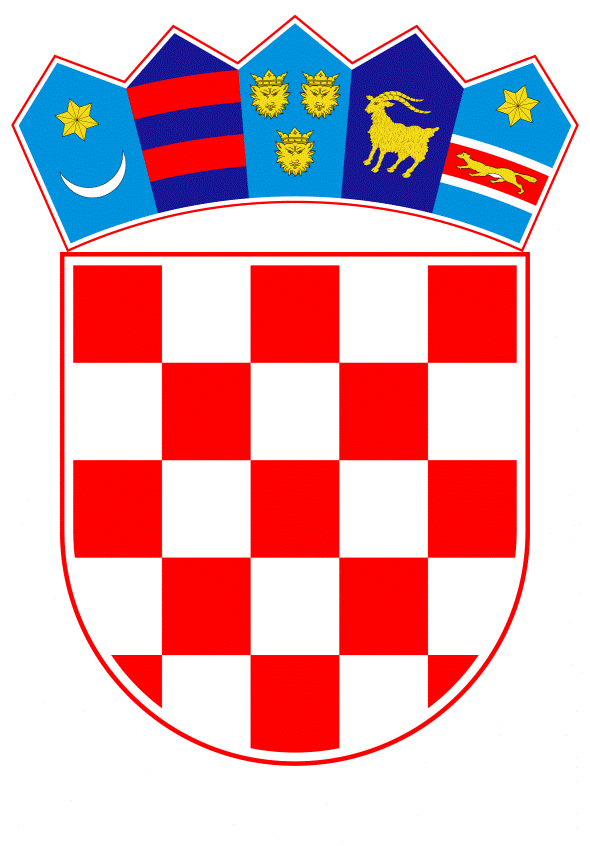 VLADA REPUBLIKE HRVATSKEZagreb, 4. travnja 2019.______________________________________________________________________________________________________________________________________________________________________________________________________________________________PRIJEDLOGNa temelju članka 31. stavka 3. Zakona o Vladi Republike Hrvatske (Narodne novine, br. 150/11, 119/14, 93/16 i 116/18), Vlada Republike Hrvatske je na sjednici održanoj ___________2019. godine donijelaZ A K L J U Č A KPrihvaća se Zajednička izjava Vlade Republike Hrvatske i Vlade Narodne Republike Kine, u tekstu koji je Vladi Republike Hrvatske dostavilo Ministarstvo vanjskih i europskih poslova aktom, klase: 018-02/19-81/1, urbroja: 521-V-02-03-19-13, od 28. ožujka 2019. godine. Zajednička izjava iz točke 1. ovoga Zaključka usvojit će se u Zagrebu, 10. travnja 2019. godine tijekom bilateralnog posjeta Li Keqianga, predsjednika Državnoga vijeća Narodne Republike Kine, koji će posjetiti Republiku Hrvatsku na poziv mr. sc. Andreja Plenkovića, predsjednika Vlade Republike Hrvatske.Zadužuje se Ministarstvo vanjskih i europskih poslova da o prihvaćanju Zajedničke izjave iz točke 1. ovoga Zaključka izvijesti tijela državne uprave koja sudjeluju u njenoj provedbi, te da koordinira svim provedbenim aktivnostima.Klasa: ________________Urbroj: _____________Zagreb, 	_____ 2019.      PREDSJEDNIKmr. sc. Andrej PlenkovićOBRAZLOŽENJENa poziv predsjednika Vlade Republike Hrvatske Andreja Plenkovića, predsjednik Državnoga vijeća Narodne Republike Kine Li Keqiang, službeno će posjetiti Republiku Hrvatsku, od 9. do 11. travnja 2019., u Zagrebu. Nakon toga predsjednici hrvatske i kineske vlade će nazočiti Osmom sastanku šefova vlada Kine i 16 zemalja srednje i istočne Europe (tzv. Kina+16 summit) koji će se održati u Dubrovniku od 11. do 12. travnja 2019. godine.Bilateralni posjet kineskog predsjednika Državnoga vijeća Narodne Republike Kine Li Keqianga će rezultirati Zajedničkom izjavom dvojice predsjednika vlada, kojoj je cilj potaknuti daljnji razvitak odnosa između Kine i Hrvatske.Izjavom se potvrđuje kako su posljednjih godina kinesko-hrvatski odnosi postigli velik napredak, bilateralni susreti na visokoj razini intenzivirani, a međusobno političko povjerenje je učvršćeno, te da je bilateralna suradnja na svim područjima uzajamno korisna i plodonosna, da obje strane u međunarodnim i regionalnim poslovima održavaju blisku komunikaciju i koordinaciju, i sve to pridonosi prosperitetu obiju država, kao i očuvanju svjetskog mira i stabilnosti.Izjavom obje strane smatraju da daljnje produbljivanje hrvatsko-kineskih odnosa i suradnje odgovara zajedničkoj želji i temeljnim interesima naroda obiju država, te će stoga i dalje zajedno nastojati učvršćivati tradicionalno prijateljstvo te podupirati suradnju na području gospodarstva, trgovine, ulaganja, poljoprivrede, prometa i logistike, razvojne strategije, znanosti, tehnologije i inovacija, kulture, obrazovanja, športa, turizma i na drugim područjima, a sve na što veću dobrobit naroda obiju zemalja. Predlagatelj:Ministarstvo vanjskih i europskih poslovaPredmet:Prijedlog zaključka o prihvaćanju Zajedničke izjave Vlade Republike Hrvatske i Vlade Narodne Republike Kine